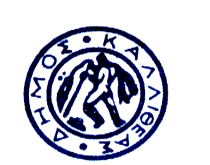 ΓΡΑΦΕΙΟ ΑΝΤΙΔΗΜΑΡΧΟΥ                                κ. Πρόεδρο Δημοτικού Συμβουλίου    Αρμόδιος : Μ.ΒΑΡΔΑΒΑ                           ΘΕΜΑ           : “Περί έγκρισης πρωτοκόλλων οριστικής παραλαβής    της Επιτροπής Παραλαβής εργασιών Πολιτισμού, Δημ. Ωδείου και Δημ. Βιβλιοθήκης  που ορίστηκε για το έτος 2018  απόφαση Δ.Σ.’’             Σας παρακαλούμε, κατά την προσεχή συνεδρίαση του Δημοτικού Συμβουλίου, όπως συμπεριλάβετε και το θέμα που αφορά στην έγκριση των πρωτοκόλλων οριστικής παραλαβής υπηρεσιών  , σύμφωνα με τις διατάξεις του άρθρου 65 παρ. 1 Ν. 3852/2010 “Νέα Αρχιτεκτονική της Αυτοδιοίκησης και της Αποκεντρωμένης Διοίκησης – Πρόγραμμα Καλλικράτης” (ΦΕΚ Α΄87/07-06-2010): <<Το Δημοτικό Συμβούλιο αποφασίζει για όλα τα θέματα που αφορούν το Δήμο, εκτός από εκείνα που ανήκουν εκ του Νόμου στην αρμοδιότητα του Δημάρχου ή άλλου οργάνου του Δήμου ή το ίδιο το Δημοτικό Συμβούλιο μεταβίβασε σε επιτροπή του>>σε συνδυασμό με τις ισχύουσες διατάξεις της παρ. 5 του  άρθρου 219 του Ν.4412/2016 , σύμφωνα με τις οποίες :    ΄΄5.  Το πρωτόκολλο οριστικής παραλαβής ( ενν. υπηρεσιών) εγκρίνεται από το αρμόδιο αποφαινόμενο όργανο με απόφασή του, η οποία κοινοποιείται υποχρεωτικά και στον ανάδοχο. Αν παρέλθει χρονικό διάστημα μεγαλύτερο των 30 ημερών από την ημερομηνία υποβολής του και δεν ληφθεί σχετική απόφαση για την έγκριση ή την απόρριψή του, θεωρείται ότι η παραλαβή έχει συντελεσθεί αυτοδίκαια.’’          Τα πρωτόκολλα οριστικής παραλαβής περιγράφονται αναλυτικά στο παρακάτω πίνακα , ως εξής:      Συνημμένα :-Απλό φωτοαντίγραφο πρωτοκόλλων      ΠΕΡΙΓΡΑΦΗ  ΠΑΡΟΧΗΣ ΥΠΗΡΕΣΙΑΣΚ.Α.ΠΡΟΫΠ/ΣΜΟΥ ΑΡΙΘΜΟΣ ΠΑΡΑΣΤΑΤΙΚΟΥ / ΠΟΣΟ ΔΑΠΑΝΗΣ ΠΡΩΤΟΚΟΛΛΟΥ ΣΕ ΕΥΡΩ ΜΕ ΦΠΑΑΡΙΘΜΟΣ ,ΗΜΕΡΟΜΗΝΙΑ , ΠΟΣΟ  ΑΝΑΘΕΣΗΣ /ΣΥΜΒΑΣΗΣΒΛΕΠΕ ΑΠΟΦΑΣΗ ΔΗΜΑΡΧΟΥΓΙΑ ΤΗΝ ΠΑΡΟΧΗ ΑΠΟ 21/12-20/1/2018 ΤΗΣ ΥΠΗΡΕΣΙΑΣ «ΣΥΜΠΛΗΡΩΣΗ ΦΙΛΑΡΜΟΝΙΚΗΣ & ΛΕΙΤΟΥΡΓΙΑ ΣΧΟΛΩΝ ΚΡΟΥΣΤΩΝ & ΠΝΕΥΣΤΩΝ ΟΡΓΑΝΩΝ»15.6131.002835/201816.444,46 ευρώ1ο ΕΠΧΕ 334/2017 ΑΔΑ:6ΓΕΑΩΕΚ-3ΜΙ49.333,44 ευρώΣΥΜΠΛΗΡΩΣΗ ΕΚΠΑΙΔΕΥΤΙΚΩΝ ΥΠΗΡΕΣΙΩΝ ΣΤΟ ΔΗΜΟΤΙΚΟ ΩΔΕΙΟ ΓΙΑ ΤΟ ΜΗΝΑ ΙΑΝΟΥΑΡΙΟΣ15.6131.002639/201822.221,111ο ΕΠΧΕ 309/2017ΑΔΑ:7ΥΕ2ΩΕΚ-ΑΨΦ66.663,34 ευρώΥΛΟΠΟΙΗΣΗ ΠΡΟΓΡΑΜΜΑΤΩΝ ΟΜΑΔΩΝ ΕΡΑΣΙΤΕΧΝΙΚΗΣ ΔΗΜΙΟΥΡΓΙΑΣ ΓΙΑ ΤΗΝ ΠΕΡΙΟΔΟ 2/1/2018 ΕΩΣ 1/2/201815.6131.002738/201821.444,44 ευρώ1οΕΠΧΕ  528/2017ΑΔΑ: ΩΕ6ΕΩΕΚ-Π18150.111,12 ευρώ ΥΛΟΠΟΙΗΣΗ ΠΡΟΓΡΑΜΜΑΤΩΝ ΟΜΑΔΩΝ ΕΡΑΣΙΤΕΧΝΙΚΗΣ ΔΗΜΙΟΥΡΓΙΑΣ ΓΙΑ ΤΗΝ ΠΕΡΙΟΔΟ 2/12/2017 ΕΩΣ 1/1/201815.6131.002737/201821.444,44 ευρώ1οΕΠΧΕ  528/2017ΑΔΑ: ΩΕ6ΕΩΕΚ-Π18150.111,12 ευρώ